АДМИНИСТРАЦИЯ УЛЬЧСКОГОМУНИЦИПАЛЬНОГО РАЙОНА
ХАБАРОВСКОГО КРАЯ
ФИНАНСОВОЕ УПРАВЛЕНИЕул. 30 лет Победы, 54, с. Богородское. 682400 тел. (842151) 5-14-60 Е-шаП: Гтиргау@ас1тти1сЫ. ги ОКПО 02281351, ОГРН 1022700848136 ИНН/КПП 2719002480/27190100111 юО № ЧЦна №	от	I Об устранении нарушенийПРЕДСТАВЛЕНИЕ № 3В соответствии с Порядком осуществления финансовым управление] администрации Ульчского муниципального района контроля в финансово бюджетной сфере, утвержденным постановлением администрации Ульчског муниципального района от 17.05. 2017 г. №775-па «Об организации контрол в финансово-бюджетной сфере в Ульчском муниципальном район Хабаровского края», пунктом 5.1 плана финансового управления п осуществлению внутреннего муниципального финансового контроля на 201 тс	г. и на основании приказов финансового управления от 11.08.2017 г. №50-«О проведении плановой выездной проверки», от 29.08.2017 г. №54-к «< продлении срока контрольного мероприятия», главным специалистом п ревизионной работе отдела доходов и финансового контроля финансовог управления администрации Ульчского муниципального района Аксиненк С.И. проведена проверка муниципального бюджетног общеобразовательного учреждения средняя общеобразовательная школа I Сусанине (далее - учреждение) по вопросу соблюдения бюджетног законодательства Российской Федерации и иных нормативных правовь] актов, регулирующих бюджетные правоотношения, полноты и достоверное! отчетности об исполнении муниципального задания при использовани средств бюджета района, предоставленных в виде субсидий на выполнен* муниципального задания за 2016 год.Контрольное мероприятие проведено с 14.08.2017 г. по 05.09.2017 г. форме выездной плановой проверки.По результатам проведенного контрольного мероприятия составлю Акт №8 от 05.09.2017 г.В ходе проведенного контрольного мероприятия выявлены следующг нарушения:Неподтвержденные (необоснованные) расходы составили в сумл 6 003,46 рублей в связи с оплатой услуг по ремонту питьевого фонтанауслуг электромонтера в отсутствии договоров на оказание вышеперечисленных услуг.Неправомерное использование средств составило в сумме 174 498,20 рублей, в связи с оплатой работ, включая кредиторскую задолженность за период 2013-2015	г., по очистке нечистот (ассенизации) понесоответствующему коду вида расходов Российской Федерации.Сумма неэффективного расходования средств бюджета составила 329,49 рублей, в связи с перечислением бюджетных средств на погашение пени за неуплату страховых взносов в Пенсионный фонд РФ, в Федеральный фонд обязательного медицинского страхования, Фонд социального страхования.В нарушение п.7 Приказа №81н и п. 8 главы 2 Порядка составления и утверждения плана финансово-хозяйственной деятельности муниципальных бюджетных учреждений, подведомственных комитету по образованию Администрации Ульчского муниципального района № 18 п.1 (далее - порядок №18 п.1) в текстовой части планов ФХД на 2016 год не указана информация по общей балансовой стоимости недвижимого муниципального имущества (в разрезе стоимости имущества, закрепленного собственником имущества за	учреждением	на праве	оперативного	управления;приобретенного	учреждением	(подразделением) за счет	выделенныхсобственником	имущества	учреждения	средств; приобретенногоучреждением (подразделением) за счет доходов, полученных от иной приносящей доход деятельности) на дату составления плана.В нарушении ст.29 Закона №273-Ф3 и постановления Правительства РФ №582 от 10.07.2013 г. «Об утверждении Правил размещения на официальном сайте образовательной организации в информационнотелекоммуникационной сети «Интернет» и обновления информации об образовательной организации», учреждением не обеспечено размещение в информационно-телекоммуникационной сети	«Интернет»	измененныхпланов ФХД (от 16.02.2016 г., от 31.05.2016 г., от 08.11.2016 г., от 23.12.2016Г.).В нарушение пп.2.1.3 соглашения на 2016 год, Комитетом не соблюдены размеры сумм перечисления субсидии, определенные графиком перечисления субсидии.Объём субсидии на выполнение муниципального задания в 2016 году в сумме 18 188 628,70 рублей перечислен комитетом учреждению в полном объеме, с нарушением сроков указанных в графике и сумм перечисления субсидий в размере 945 090,18 рублей.В показателе «Удельный вес численности выпускников 11 класса, поступивших в учреждение высшего профессионального образования» фактическое процентное значение показателя за отчетный составило 60%.Значение в размере 75% утвержденное муниципальной программой не достигнуто;В показателе «Доля учащихся 11 класса, успешно сдавших ЕГЭ от числа сдавших (по предметам по выбору)» недостоверно указано фактическое процентное значение показателя за отчетный год в размере 35%. При повторном расчете, данный показатель фактически составил 40%. Значение в размере 100% утвержденное муниципальной программой не достигнуто;В показателе «Доля учащихся 9 классов, получивших документ государственного образца об основном общем образовании» фактическое процентное значение показателя за отчетный составило 44,4%. Значение в размере 50% утвержденное муниципальной программой не достигнуто;В показателе «Доля победителей и призеров всех этапов Всероссийской олимпиады школьников (учащихся 9-11 классов)» недостоверно указано фактическое процентное значение показателя за отчетный год в размере 50%. При повторном расчете, данный показатель фактически составил 22,2%. Стоит отметить, что процентное значение данного показателя не было запланировано в муниципальной программе. Так же в данном показателе некорректно указано значение, утвержденное в муниципальном задании на отчетный финансовый год;В показателе «Доля педагогических работников, имеющих первую и высшую категории» недостоверно указано фактическое процентное значение в размере 23,5%. При повторном расчете, данный показатель фактически составил 25%. Значение в размере 50% утвержденное муниципальной программой не достигнуто;Отсутствует характеристика причин отклонения от запланированных значений во всех недостигнутых показателях, за исключением показателя «Доля педагогических работников, имеющих первую и высшую категорию»;В показателе «Удовлетворенность качеством общего образования детей», показателе «Удельный вес численности выпускников 11 класса, поступивших в учреждения высшего профессионального образования», п.8 показателя «Доля выпускников 4-х классов, окончивших 1 ступень обучение на «хорошо и отлично»» отсутствует источник информации о фактическом значении показателя.Выявлено отсутствие счетов на оплату за коммунальные услуги за май - июнь 2016 года.Отсутствует спецификация к договору поставки системы видеонаблюдения.В целях устранения вышеуказанных нарушений и недостатков, выявленных в ходе проведения контрольных действий и отмеченных в акте проверки, необходимо:В срок до 21 октября 2017 г. разработать, утвердить и предоставить в финансовое управление администрации Ульчского муниципального района план мероприятий по устранению выявленных нарушений и недостатков.Производить оплату услуг в соответствии с заключенными договорами (Срок - постоянно).Осуществлять расходные операции по экономическим статьям в соответствии с Указаниями о порядке применения бюджетной классификации Российской Федерации, утвержденными приказами Министерства финансов Российской Федерации (Срок - постоянно).Не допускать нарушения сроков уплаты страховых взносов во внебюджетные фонды (Срок - постоянно).Обеспечить:соблюдение требований к формированию плана ФХД на 2016 год ипоследующие финансовые годы, установленных Приказом №81н Порядка №18 п.1 в части указания в текстовой (описательной) информация по общей балансовой стоимости движимого (в т.ч. балансовая стоимость особо ценного движимого имущества) и недвижимого муниципального имущества (в разрезе стоимости имущества, закрепленного собственником имущества за учреждением на праве	оперативного управления;	приобретенногоучреждением (подразделением) за счет выделенных собственником имущества	учреждения	средств; приобретенного учреждением(подразделением) за счет доходов, полученных от иной приносящей доход деятельности) на дату составления плана (Срок - постоянно).соблюдение ст.29 Закона №273-ФЗ и постановления Правительства РФ • №582 от 10.07.2013 г. «Об утверждении Правил размещения на официальном сайте образовательной организации в информационнотелекоммуникационной сети «Интернет» и обновления информации об образовательной организации» (Срок - постоянно).внесение в последующие финансовые годы корректировки размера сумм и сроков перечисления субсидий на финансовое обеспечение выполнения муниципального задания на оказание муниципальных услуг (выполненных работ), определенных в графиках с формированием и приложением уточненных графиков (Срок - постоянно).предоставление достоверной информации отраженной в отчетах об исполнении муниципального задания (Срок - постоянно).В срок до 21.10.2017 года необходимо проинформировать финуправление в письменной форме о результатах рассмотрения настоящего представления и принятых мерах.Информируем Вас, что должностные лица МБОУ СОШ с. Сусанино за невыполнение в установленный срок законного представления финансового управления администрации района могут быть привлечены к административной ответственности на основании части 20 статьи 19.5 Кодекса Российской Федерации об административных правонарушениях.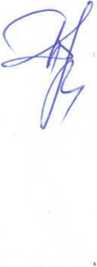 исп.: Аксиненко Степан Игоревич 5-10-63